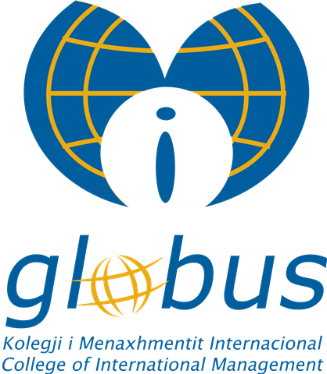 KOLEGJI I MENAXHMENTIT INTERNACIONAL – GLOBUSRREGULLORJA PËR ORGANIZIMIN E BRENDSHËM DHE SISTEMZATIZIMN E VENDEVE TË PUNËSPrishtinë, 2020Në mbështetje të nenin xxx të Statutit të Kolegjit të Menaxhementit Internacional – GLOBUS, këshilli mësimor shkencor, në takimin e mbajtur më: xx.xx.xxxx ka analizuar Rregulloren për organizimin e brendshëm dhe sistematizimin e punës dhe i ka propozuar për aprovim Bordit Drejtues të Kolegjit. Bordi Drejtues i kolegjit në takimin e mbajtur më: xx.xx.xxxx, me propozim të këshillit mësimor shkencor mori:VENDIMPër aprovimin e Rregulloren për organizimin e brendshëm dhe sistematizimin e punës të Kolegjit të Menaxhmentit Internacional - GLOBUSKëtij vendimi i bashkëngjitet Rregullorja për organizimin e brendshëm dhe sistematizimin e punës të Kolegjit të Menaxhmentit Internacional – GLOBUSVendimi hynë fuqi menjëherë.Vendimi t’i dërgohet:Arkivit të KolegjitMenaxhmentit të KolegjitSekretarit të PërgjithshëmKAPITULLI 1QëllimiNeni 1Kjo rregullore ka për qëllim përcakimin e organizimit të brendshëm të shërbimeve të Kolegjit GLOBUSFushëveprimiNeni 21. Kjo rregullore zbatohet nga të gjitha strukturat organizative brenda Kolegjit.Struktura Organizative e Organeve Qeverisëse, Menaxhmenti dhe Organet OperativeNeni 3Organet Qeverisëse të Kolegjit KMI “Globus” – Qendra Prishtinë dhe dega Podujevë, janë:Kuvendi i aksionarëveBordi DrejtuesKëshilli Mësimor-Shkencor (KMSH)Menaxhmenti Neni 4Organet Menaxhuese të Kolegjit KMI “Globus” – Qendra Prishtinë dhe dega Podujevë, janë:RektoriProrektoriDekaniProdekaniSekretari GjeneralMenaxheri për Sigurimin e Cilësisë (ZCC) dheMenaxheri i Degës në PodujevëOrganet Ekzekutive të Kolegjit GlobusNeni 5Organet ekzekutive KMI “Globus” – Qendra Prishtinë, janë:1.1 Bartësit e programeve studimore Bachelor dhe Master; dhe1.2 Stafi operativ – nëpunësit.KAPITULLI 2Detyrat dhe Përgjegjësitë e Kuvendit të AksionarëveNeni 6Detyrat dhe Përgjegjësit:Kuvendi i Aksionarëve është organi më i lartë qeverisës i Kolegjit “Globus”Të drejtat e votimit në Kuvend përkojnë me të drejtat pronësore të Aksionarëve në Shoqëri, ndërsa vendimet në Kuvend, përveç në rastet e përcaktuara shprehimisht ndryshe me këtë Statut dhe me Rregulloren e Punës së Kuvendit të AksionarëveKuvendi është përgjegjës për miratimin dhe ndryshimin e Statutit dhe Rregullores së Punës së Kuvendit të Aksionarëve të KolegjiSekretari i Kolegjit do të shërbejë edhe si Sekretar i Kuvendit të Aksionarëve të Kolegjit dhe do të mbajë regjistrat e vendimeve dhe procesverbaleve të Kuvendit, nën mbikëqyrjen e Kryetarit të Kuvendit të Aksionarëve të Kolegjit.Detyrat dhe Përgjegjësitë e Bordit DrejtuesNeni 7Bordi Drejtues:Bordi Drejtues i Kolegjit është organi më i lartë menaxhues që përbëhet nga pesë drejtorë të zgjedhur nga Kuvendi i Aksionarëve të Kolegjit për të menaxhuar me Kolegjin mes dy Kuvendeve,Bordin Drejtues te Kolegjit e zgjedhin aksionarët i cili do të përbëhet prej 5 (pesë) anëtarëve dheAnetarët e Bordit Drejtues mund te zgjedhen nga radha e themelueseve të Kolegjit, Organeve menaxhuese te Kolegjit, punëtor shkencor dhe pedagogjik, hulumtues të lëmive të ndryshme, ekspert dhe menaxher me reputacion nga kompani me biznes ndërkombëtar dhe personalitete të tjera të njohura nga jeta ekonomike dhe shoqërore vendore dhe ndërkombëtare.Detyrat dhe Përgjegjësitë e Këshillit Mësimor ShkencorNeni 8Detyrat dhe Përgjegjësit e Bordit Ekzekutiv:Këshili Mësimor – Shkencor (KMSH) përbëhet nga pedagogët e Kolegjit në marrëdhënie të rregullt pune;Asistentët në marrëdhënie të rregullt pune i zgjedhin përfaqësuesit e tyre në përpjesëtim me numrin e tyre, edhe atë 1/3 nga numri i përgjithshëm.Unioni i studentëve të Kolegjit “Globus”  e zgjedh një përfaqësues.Administrata e zgjedh një përfaqësues.Këshilli Mësimor – Shkencor punon në seanca.Këshilli Mësimorë - Shkencor me propozim të Rektorit i zgjedhë bartësit e programeve sipas niveleve të studimeve në Prishtinë dhe dega në Podujevë.Këshillin Mësimor – Shkencor (KMSH) e udhëheq Rektori i Kolegjit dhe në mungesë të tij Prorektori ose Dekani.Këshillin Mësimor – Shkencor (KMSH) i ka 3 komisione të përhershme – Komisionin për Sigurim të Cilësisë, Komisionin Disiplinor, Komisionin për Ankesa.KAPITULLI 3Zyret e Kolegjit GLOBUSNeni 9Zyrja e Rektorit përbëhet nga:RektoriPro rektoriStafi mbështetësNeni 10Zyrja e Dekanit përbëhet nga:DekaniProdekaniStafi MbështetësNeni 11Zyrja e Sekretarit të Përgjithshëm përbëhet nga:Sekretari i PërgjithshëmZyrtari LigjorCertifikuesiAsistenetiZyrtari i Brendshëm dheStafi MbështetësAdministrata QendroreNeni 12Në kuadër të administatës qendrore janë të organizuara këto departamevete, zyre dhe njësi:Zyra e personelitZyra për teknologji informativeZyra për protokol dhe arkivZyra  ligjoreDrejtori per Buxhet dhe Financa, Infrastrukturë:Zyra për buxhet dhe financaZyra  pë infrastrukturëDrejtoria për Bashkëpunim dhe Projekte:Zyra për bashkëpunimZyra për menaxhimin e projekteveZyra për zhvillim të karrierës dhe AlumniDrejtoria për Zhvillim Akademik dhe Çështje të Studenteve:Zyra per zhvillim akademikZyra e shërbimeve të studentëveBibliotekaKAPITULLI 4Dispozitat KalimtareNeni13Rregullorja për Organizimin e Brendshëm dhe Sistematizimin e Vendeve të Punës në Kolegjin GLOBUS përmban pjesën mbi organzimin e brendshëm dhe organogramin përkatës, meqë proceci i klasifikimit të vendeve të punës në Kolegjin GLOBUS dhe organet tjera të administratës nuk ka përfunduar ende pasi që Kolegji është në zhvillim e sipër.Neni 14Lëvizshmëria e personelit në pajtim me legjislacionin për në fuqi brenda institucionit është e lejuar, nëse konsiderohet e nevojshme për mbarëvajtjen e punës,Rritja apo zvogëlimi i numrit të personelit në pajtim me Ligjin vjetor të buxhetit nuk krijon nevojë për plotësim-ndryshimin e kësaj Rregulloreje, përpos në rastet kur krijohen apo shuhen strukturat organizative,Në pajtim me paragrafin 2 të këtij neni, dispozitat e Ligjit vjetor të buxhetit janë pjesë përbërëse e kësaj Rregullore dhePjesë e kësaj rregullore është edhe Organogrami.Neni 15Kjo rregullore do të hy në fuqi në ditën e aprovimit të saj nga Këshillimi Drejtues i Kolegjit GLOBUS.Kryetar i Bordit DrejtuesEmri dhe Mbiemri______________________NënshkrimiK